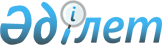 О проекте Закона Республики Казахстан "О ратификации Соглашения между Республикой Казахстан и Объединенными Арабскими Эмиратами об оказании правовой помощи по гражданским и коммерческим делам"Постановление Правительства Республики Казахстан от 28 сентября 2009 года № 1454      Правительство Республики Казахстан ПОСТАНОВЛЯЕТ:

      внести на рассмотрение Мажилиса Парламента Республики Казахстан проект Закона Республики Казахстан "О ратификации Соглашения между Республикой Казахстан и Объединенными Арабскими Эмиратами об оказании правовой помощи по гражданским и коммерческим делам".      Премьер-Министр

      Республики Казахстан                       К. МасимовПроектЗакон Республики КазахстанО ратификации Соглашения между Республикой Казахстан и

Объединенными Арабскими Эмиратами об оказании правовой помощи

по гражданским и коммерческим делам      Ратифицировать Соглашение между Республикой Казахстан и Объединенными Арабскими Эмиратами об оказании правовой помощи по гражданским и коммерческим делам, подписанное 16 марта 2009 года в Абу-Даби.      Президент

      Республики Казахстан
					© 2012. РГП на ПХВ «Институт законодательства и правовой информации Республики Казахстан» Министерства юстиции Республики Казахстан
				